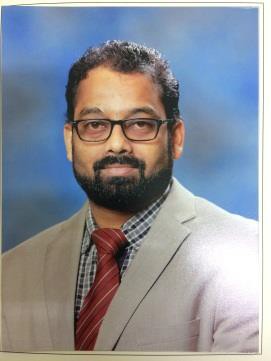 ‘Hamlet’ Panakkadan Kandiyil Parakkadavu, Paleri PostKozhikode Kerala, India   	673 508olippilniyasc@gmail.comNIYAS CHIRAKKARAPERSONAL DETAILS:Full name	: Niyas ChirakkaraAge and Date of Birth	: 44, 25 May 1978Marital Status	: Married						                        Cell phone number	: +91 9645 889 883Nationality	: IndianPassport number	: P1461562Countries visited	: Saudi Arabia, Bahrain, Thailand, Malaysia and Oman PROFILE:A trustworthy and scrupulous person who likes to work with an organization that encourages taking challenging responsibilities. Gained a good understanding of what is required for cooperative and coordinated work.EDUCATION:Pursuing PhD in English Language, Maulana Azad University Jodhpur, Rajasthan, IndiaMaster of Arts in English Language and Literature: University of Calicut, Kerala, India; 2002Bachelor of Education in English: University of Calicut, Kerala, India; 2004Bachelor of Arts in History and Arabic: University of Calicut, Kerala; 1999CERTIFICATION:Introduction to TESOL: ECC, Thailand; March 2007NLP: Completed three days’ basic course in Neuro Linguistic Programming, led by Clement D’Souza, 2012   SKILLS:Efficient in bilingual translation, English, Arabic and MalayalamSkills in MTP Editing Expert in communication and trainingCAREER HISTORY:Seven years of experience in freelance translationsExperienced in translating academic documents, pamphlets, brochures and booksFirms Associated: Lyric Labs India Private LTD, Tamil NaduEnnovative Translation and DTP Services, BangaloreTrans Tec, Cairo, EgyptBlack Letters Lingual Solutions, MaharashtraArir Translation KeralaKohsa Localization and Media Solutions, Tirunelveli, Tamil Nadu Wistran Translation and Digital Services, ChennaiHeavens Preschool, KeralaHabits Academy, KeralaApril 2022 – Present		: Principal, Our India International School, Kandhla, U PApril 2018 – March 2022	: Principal, Sir Syed English School, Thrissur, Kerala.September 2013 – March 2018	: Headmaster, Peevees Group of Schools, Jeddah and                                                         Dammam, K.S.A.April 2009 –May 2013	: Principal, Progressive Senior Secondary School, Kannur.June 2006 – March 2009	  : Lecturer in English, Yala Islamic University, Thailand.Dec. 2005 – May 2006	: Lecturer in English, Al-Jamia Al-Islamiya, Kerala.June 2004 – May 2005		  : Vice-Principal, Ideal Public School, Kuttiady, Kozhikode June 2001 – May 2003    	: Lecturer in English, Islamiya College Kuttiady, KeralaExperience in Translation:Translated the vision and mission document of an organization, 2022Translated curriculum, students’ textbooks and teacher’s manual. 2021Translated the manual for teachers’ training, Heavens Mentors Training Manual,2018Translated and transcribed number of works for Kohsa Translated online marketing contents for Arir TranslationTranslated number of question papers for different schools and colleges in KeralaTranslated pamphlets, articles, campaign matters for a political party in KeralaTranslated booklets and articles for a Youth Movement in Kerala 